§2904.  Removal of basic approval1.  Commissioner may remove basic approval.  Notwithstanding any other provision of law, the commissioner may remove basic approval from any private school for failure to meet applicable approval requirements.[PL 1981, c. 693, §§5, 8 (NEW).]2.  Procedural requirements.  Whenever a school fails to meet these requirements the commissioner shall:A.  Give due notice; and  [PL 1981, c. 693, §§5, 8 (NEW).]B.  Hold a hearing.  [PL 1981, c. 693, §§ 5, 8 (NEW).][PL 1981, c. 693, §§5, 8 (NEW).]3.  Hearing.  The hearing on removal of basic approval shall be in accordance with the applicable provisions of the Maine Administrative Procedure Act, Title 5, chapter 375 and rules of the state board adopted pursuant to section 405, subsection 3, paragraph E.[PL 1981, c. 693, §§5, 8 (NEW).]SECTION HISTORYPL 1981, c. 693, §§5, 8 (NEW). The State of Maine claims a copyright in its codified statutes. If you intend to republish this material, we require that you include the following disclaimer in your publication:All copyrights and other rights to statutory text are reserved by the State of Maine. The text included in this publication reflects changes made through the First Regular and First Special Session of the 131st Maine Legislature and is current through November 1, 2023
                    . The text is subject to change without notice. It is a version that has not been officially certified by the Secretary of State. Refer to the Maine Revised Statutes Annotated and supplements for certified text.
                The Office of the Revisor of Statutes also requests that you send us one copy of any statutory publication you may produce. Our goal is not to restrict publishing activity, but to keep track of who is publishing what, to identify any needless duplication and to preserve the State's copyright rights.PLEASE NOTE: The Revisor's Office cannot perform research for or provide legal advice or interpretation of Maine law to the public. If you need legal assistance, please contact a qualified attorney.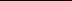 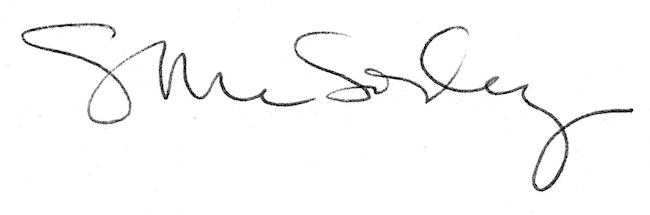 